Llyfr Gwaith Cynllunio DigwyddiadPam? Pwy? Beth? Ble? Pryd? Sut?
Y chwe cwestiwn wrth fynd ati i gynllunio digwyddiad.Gall cynnal digwyddiad cyfrwng Cymraeg neu ddwyieithog, boed fawr neu fach, wneud gwahaniaeth yn eich cymunedau gan ddod â phobl ynghyd a chyflwyno’r iaith mewn awyrgylch anffurfiol. Dilynwch y llawlyfr, cam wrth gam, i sicrhau eich bod yn cynllunio digwyddiad fydd o werth i'ch cynulleidfa gan roi cynllun clir i chi fynd ati i ddechrau trefnu.Cynnwys:Pam cynnal digwyddiad?Pwy yw eich cynulleidfa?Beth fydd yn digwydd? Ble fydd yn digwydd?Pryd byddwch yn ei gynnal?Sut byddwch chi’n mynd ati?CynllunPam cynnal digwyddiad?Wrth fynd ati i gynnal digwyddiad mae’n bwysig bod gennych fwriad a rheswm dros wneud hynny. Boed ar gyfer codi arian, diwallu angen neu gadw momentwm – mae gan bob digwyddiad reswm dros fodoli. Cofiwch bod rhaid cropian cyn cerdded, felly cyn dechrau cynllunio’ch digwyddiad, ystyriwch y 4 pwynt isod:Nod – Beth hoffech chi gyflawni drwy gynnal eich digwyddiad?Angen – Oes angen neu ddiffyg yn eich ardal?Ymgynghori – Ydych chi wedi holi’ch cynulleidfa darged beth mae nhw ei eisiau?Neges – Beth yw’r negeseuon hoffech i'ch cynulleidfa dderbyn drwy gynnal y digwyddiad?Gall ateb y cwestiynau hyn eich helpu wrth gynllunio a threfnu, yn enwedig os y byddwch chi eisiau ceisio am arian i'ch helpu. Mae dangos fod angen am eich digwyddiad a galwad gan eich cynulleidfa gryfhau unrhyw gais am arian cyhoeddus, gyda nod a neges yn ychwanegu pendantrwydd i'ch cynllun.Defnyddiwch y tabl isod i nodi Pam:Pwy yw eich cynulleidfa?Pwy fydd yn dod i'ch digwyddiad? Pwy yw eich cynulleidfa darged? Gall wybod hyn eich helpu wrth i chi benderfynu ar beth fydd yn digwydd, y lleoliad, ac yn enwedig wrth fynd ati i farchnata eich digwyddiad. Llenwch y siapiau isod er mwyn disgrifio 3 math o berson sy’n debygol o fynychu gan ystyried oedran / iaith / diddordebau / cyfryngau maent yn eu defnyddio: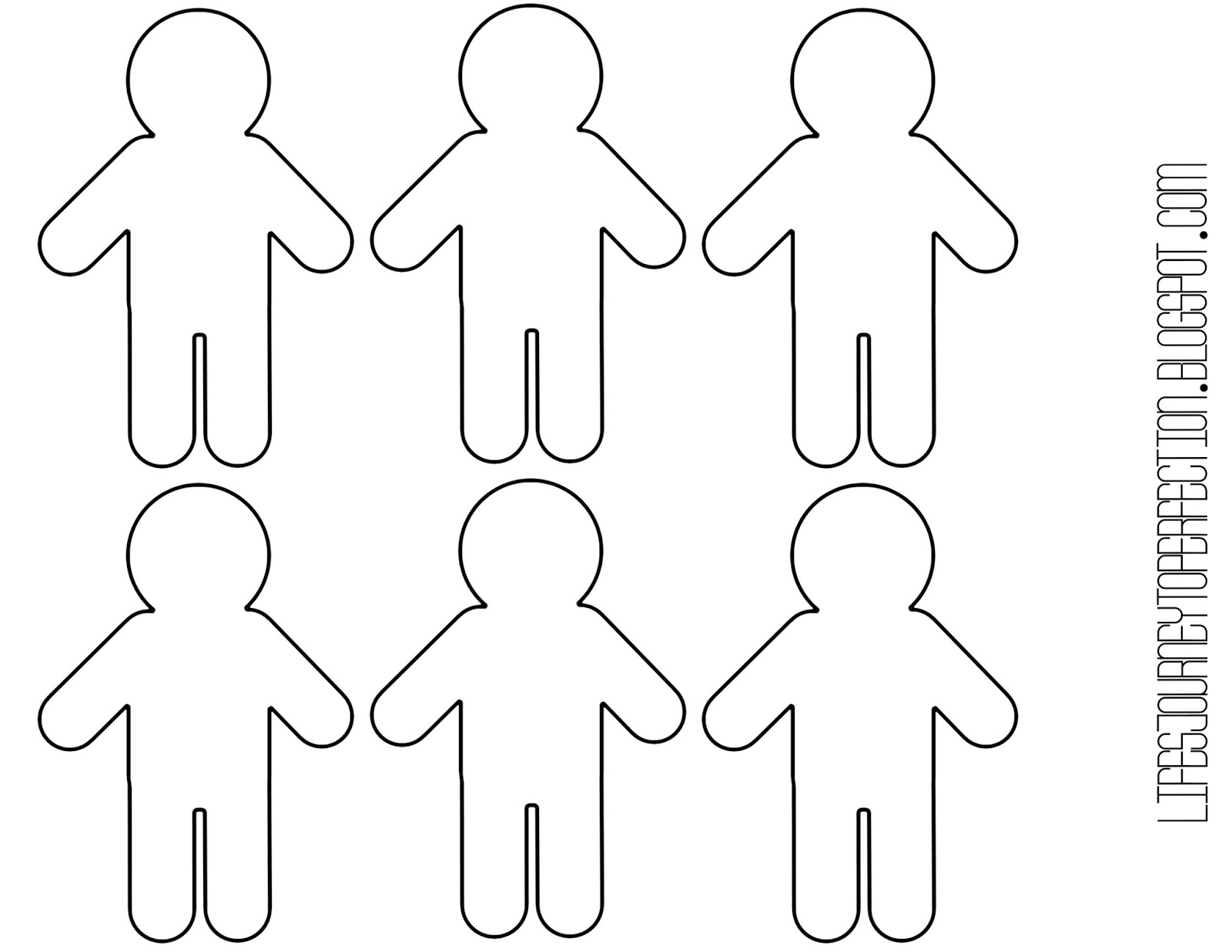 Beth fydd yn digwydd?Dyma’r rhan gyffrous o gynllunio digwyddiad, sef penderfynu beth yn union bydd yn cael ei gynnal yn eich digwyddiad. Wrth drafod hyn, cofiwch am ddiddordebau’r gynulleidfa darged a beth yw eich nod chi o gynnal y digwyddiad a’r neges rydych chi am ei gyflwyno. Os na fyddai arian nag amser yn broblem, beth am lenwi’r tabl gyda cynifer o’r gwahanol fathau o ddigwyddiad, y gwahanol themâu gallwch eu cael, a’r gwahanol adloniant y gallwch chi gael? Byddwch yn greadigol!Nawr, wrth fod yn realistig a chan ganolbwyntio ar eich nod, eich neges, eich cynulleidfa a’r holl elfennau uchod nodwch isod beth hoffech chi eich digwyddiad fod:Ble fydd yn digwydd?Rhestrwch pob lleoliad yn eich ardal fyddai’n gymwys i gynnal unrhyw fath o ddigwyddiad cyhoeddus:Defnyddiwch bensiliau neu feiros lliw gwahanol a lliwiwch y cylch ar gyfer y pwyntiau isod mewn gwahanol liwiau.
Defnyddiwch yr allwedd hwn i roi cylch wrth ymyl eich gwahanol leoliadau. Dylai’r allwedd hwn eich helpu wrth geisio dewis lleoliad ar gyfer eich digwyddiad.Pryd byddwch yn ei gynnal?Defnyddiwch y calendr uchod a lliwiwch mewn unrhyw flychau ddyddiau sydd yn cynnwys y ‘clashes’ posib hyn:Gwyliau Mawr Cymreig (Sioe Fawr / Eisteddfodau ayyb)Diwrnodau gwyl neu ddyddiadau dathlu eraill (Santes Dwynwen / Calan Gaeaf / Dydd Nadolig ayyb)Pan rydych chi’n brysur neu ar wyliauDigwyddiadau eraill ymlaen yn yr ardalYn sydyn byddwch chi’n gweld y nifer o ddyddiau yn lleihau! Wrth benderfynu ar ddyddiad, ceisiwch gael 3 opsiwn gwahanol fel eich bod yn barod am unrhyw sefyllfa gall godi er enghraifft argaeledd artistiaid neu leoliad. Gall cael 3 opsiwn fel hyn ymlaen llaw osgoi rhag gorfod mynd yn ôl i'r cam cynllunio tra eich bod yn trefnu.Sut byddwch chi’n mynd ati?Gall drefnu digwyddiad ar eich pen eich hun fod yn llawer iawn o waith, gyda’r cyfrifoldebau yn eistedd ar ysgwyddau un person. Felly mae’n bwysig cael o leiaf un arall i'ch helpu. Yn y blychau isod amlapiwch y sgiliau gydag enwau unigolion neu bartneriaid posib a all eich helpu:CynllunCwmpaswch yr holl wybodaeth rydych wedi ei gasglu yn y camau uchod yn y tabl hwn. Gallwch ei ddefnyddio fel eich cynllun wrth eich arwain i'r cam nesaf, sef trefnu.Nod:E.e:Dod â phobl at ei gilydd.Cyflwyno cerddoriaeth Gymraeg i gynulleidfa newydd.Cynnig gweithgaredd i blant.Angen:E.e: Mae’r clwb ieuenctid wedi dod i ben.Does dim gigs Cymraeg yn yr ardal.Does dim man cymunedol yn y pentref.Ymgynghori:E.e: Mae llyfr syniadau yn siop y pentref i bobl lenwi.Wedi gwneud holiadur ar Facebook.Neges:E.e: Mae modd i bobl gyfarfod a chymdeithasu heb adael y pentref.Mae ‘na gerddoriaeth cŵl yn Gymraeg hefyd.Mae cyfleoedd i ymarfer siarad yn anffurfiol yma.Math digwyddiadThemaAdloniantMathThemaAdloniant________________________________________________________________________________________________________________________________________________________________________________________________________________________________________________________________________________________________________________________________________________________________________Mae trydan yn y lleoliadMae'r lleoliad yn un agoredMae’r lleoliad dan doMae’r lleoliad yn un mawr iawnMae’r lleoliad yn un bachMae bar yn y lleoliadMae’r lleoliad yn hygyrchMae maes parcio yn y lleoliadIonawrChwefrorMawrthEbrillMaiMehefinGorffennafAwstMediHydrefTachweddRhagfyr1111111111122222222222233333333333344444444444455555555555566666666666677777777777788888888888899999999999910101010101010101010101011111111111111111111111112121212121212121212121213131313131313131313131314141414141414141414141415151515151515151515151516161616161616161616161617171717171717171717171718181818181818181818181819191919191919191919191920202020202020202020202021212121212121212121212122222222222222222222222223232323232323232323232324242424242424242424242425252525252525252525252526262626262626262626262627272727272727272727272728282828282828282828282829(29)29292929292929292929303030303030303030303031313131313131Gwybodus am adloniantHyderus wrth gysylltu gyda phoblGallu delio a chyllidSgiliau digidol a marchnataPam y digwyddiad a beth yw’r neges?Cynulleidfa:Beth yw’r digwyddiad:Ble bydd yn digwydd:Pryd bydd yn cael ei gynnal:Pwy sy’n trefnu a beth yw eu cyfrifoldebau: